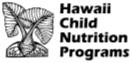 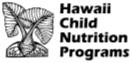 Per the United States Department of Agriculture, Food and Nutrition Service, Civil Rights Division, Memo Code CRD 02-2022, dated May 5, 2022, the following Nondiscrimination Statement is to be used for the National School Lunch and School Breakfast Programs.The full statement must be included on outreach material when notifying potentially-eligible participants how to apply for benefits or when informing participants about their right to file a complaint.  Use the full nondiscrimination statement on materials larger than one page. If the material is too small to contain the full statement, or for materials that are up to one page in length, the material at minimum must include the following statement:These statements must be included on any document that references FNS programs.Documents that do not reference FNS programs are exempt.Place this page in your Civil Rights complaint manual for easy reference.This institution is an equal opportunity provider.